                                   КОНСУЛЬТАЦИЯ   ДЛЯ РОДИТЕЛЕЙ                               ПО ПЛАНУ РОДИТЕЛЬСКОГО ВСЕОБУЧА 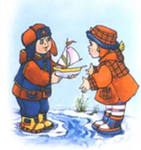 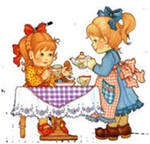 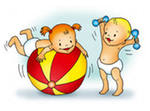 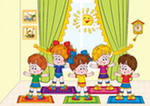 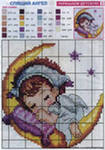 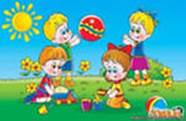 